                                 ВНИМАНИЕ!            ПАО «ТрансКонтейнер» информирует о внесении изменений в документацию о закупке способом размещения оферты № РО-НКПДВЖД-21-0002 на право заключения договора/договоров на аренду/субаренду транспортных средств с экипажем для перевозки контейнеров с/на контейнерных терминалов/агентств филиала ПАО «ТрансКонтейнер» на Дальневосточной железной дороге.             1)  В п.17 Раздела № 5  документации о закупке « Информационная карта» изменить п.8 и читать в следующей редакции:Председателя Конкурсной комиссиифилиала ПАО «ТрансКонтейнер» на ДВЖД		             С.А. Баранов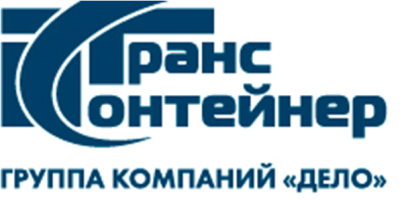 Филиал ПАО «ТрансКонтейнер» на Дальневосточной железной дороге680000, г. Хабаровск, ул. Дзержинского, 65телефон\факс: +7 (4212) 45-12-10 e-mail: secretar_dvgd@trcont.ru, www.trcont.com                                 №	на № 2  от 18.10.2021 года8.Вскрытие конвертов с Заявками, рассмотрение, оценка и сопоставление ЗаявокВскрытие, рассмотрение, оценка и сопоставление Заявок осуществляется по адресу, указанному в пункте 2 Информационной карты поэтапно:1) По первому этапу при наличии Заявок состоится «20»         октября 2021 г. в 14 часов 00 минут местного времени;2) Второй и последующие этапы при поступлении Заявок после предыдущего этапа - последнюю рабочую пятницу каждого квартала в календарном году;3) По последнему этапу при наличии Заявок - не позднее 10 календарных дней с даты окончания приема Заявок, указанной в пункте 6 Информационной карты.